SEMANA DE 06 A 10 DE SETEMBROEM CASADATA:__________________________________________________________________TEMPO:_________________________NOME COMPLETO:________________________________________________________VAMOS LER AS SÍLABAS, E COMPLETAR NA LINHA.N + A = NA _______________________________________N+ E = NE_________________________________________N + I = NI_________________________________________N + O = NO _______________________________________N + U = NU________________________________________LEIA, E CIRCULE NAS PALAVRAS AS SÍLABAS  ACIMA:NAVIO – NUVEM – NINHO – NOVELO – NOVE – NEVE – NARIZ – NENÊ – NAVALHA – NÓ – BANANA – BONÉ – BONECA – NABO – CANA – CANECA – NAVE – NOTA – NOITE – NATA – NOIVA – NINJA.ESCOLHA UMA PALAVRA E ESCREVA UMA FRASE E ILUSTRE:________________________________________________________________________________________________________________________________________________________________________________________________PINTE A LETRA N E ESCREVA O NOME DAS FIGURAS: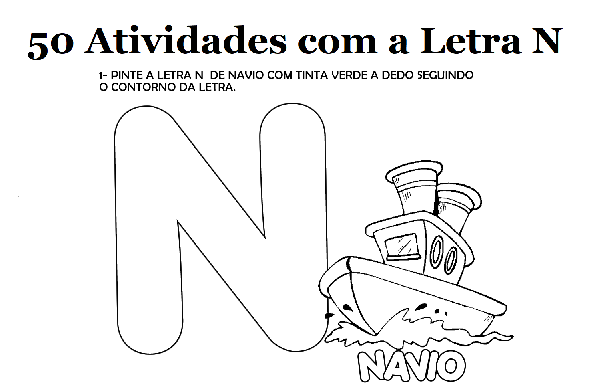 LEIA E CIRCULE NAS PALAVRAS A FAMÍLIA DO N.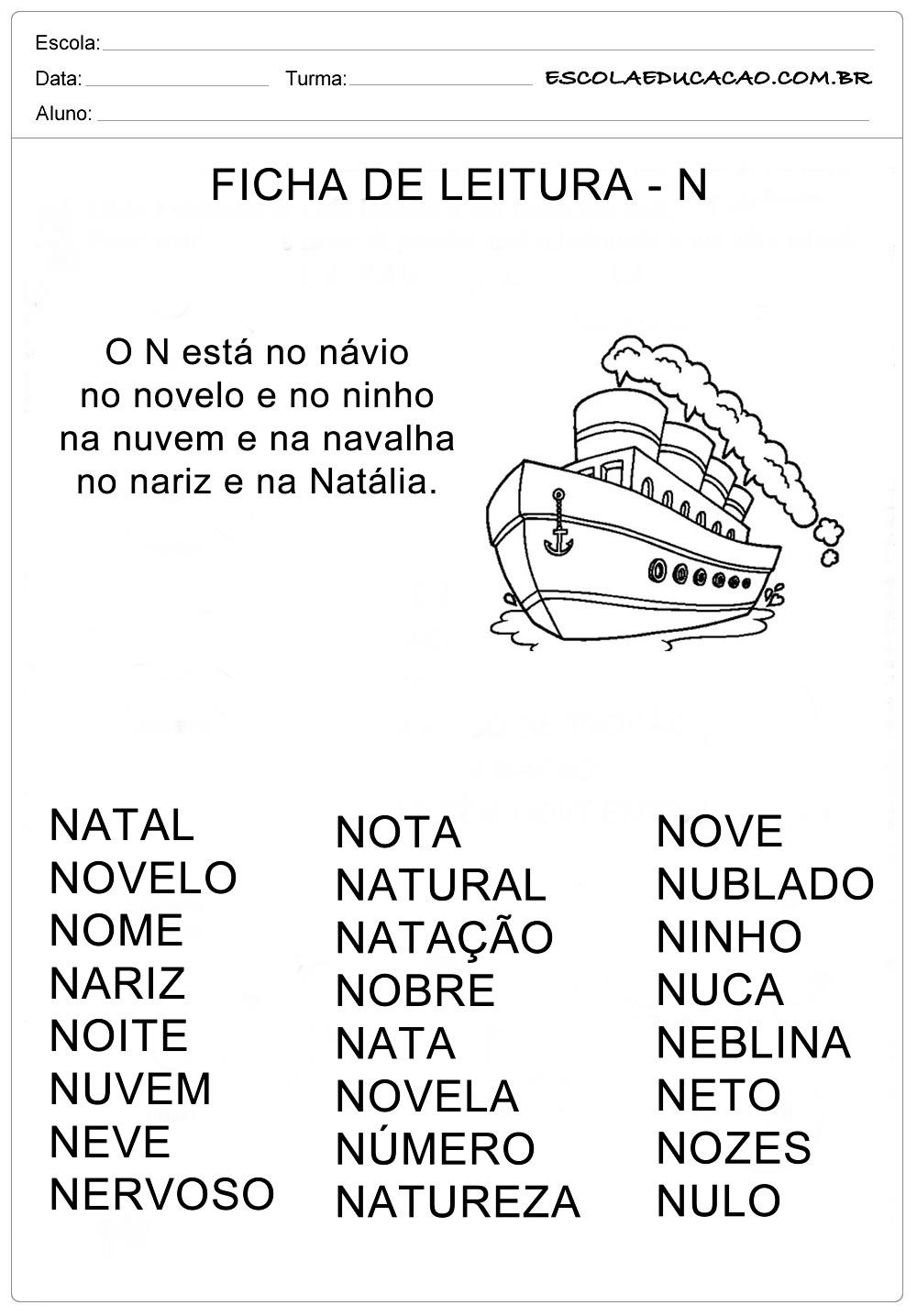 RESOLVA OS PROBLEMAS DE SUBTRAÇÃO: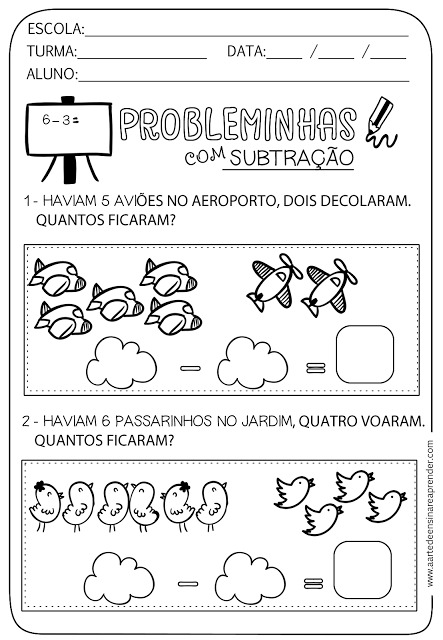 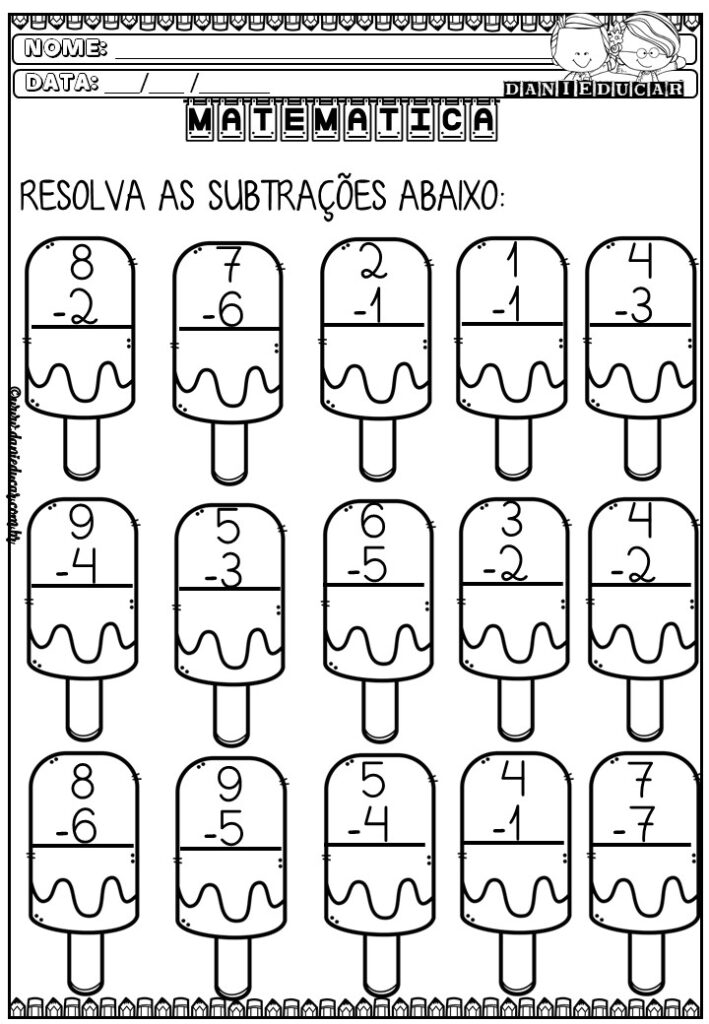 RESOLVA AS SUBTRAÇÕES:ESCOLA MUNICIPAL DE EDUCAÇÃO BÁSICA ALFREDO GOMES.DIRETORA: IVÂNIA NORA.ASSESSORA PEDAGÓGICA: SIMONE ANDRÉA CARL.ASSESSORA TÉCNICA ADM.: TANIA N. DE ÁVILA.PROFESSORA:  JANETECATANDUVAS – SCANO 2021- 1º ANO turma 1,2,3 